План на неделю с 27.04.2020 по 29.04.2020 годаЛексическая тема : «Насекомые. Звук и буква М»Задания:Развитие речи:1.Чтение сказки «Муха – цокотуха»2.Повторение названия насекомых. Вспомнить какие насекомые пришли в гости к мухе-цокотухе. Загадки:Сорвать цветок я захотел, а он вспорхнул и улетел (бабочка),Я трудилась круглый год, будет вам душистый мёд (пчела),Очень сильные, очень смелые, самые сильные и умелые (муравьи),Чёрен, а не ворон, рогат, а не бык, с крыльями, а не птица (жук),Я зелёный конёк, скачу вдоль и поперёк (кузнечик).3.Упражение «Договори предложение» Стрекоза села на… .Муравей полз по…. Гусеница скрылась под…. Бабочка вспорхнула с ….Кузнечик прыгнул на….Комар полз по….4.Упражнение «Четвертый лишни	й» Кузнечик, соловей, дятел, кукушкаПчела, муха, сверчок, комарЖуки, шмели, осы, кузнечикиМатематика:1. Знакомство с геометрической фигурой «Цилиндр» Цыплёнок и страус  затеяли спор кто ровно и быстро покрасит  забор,Цыпленок взял валик и вот уже скоро, готова его половина забора,Цыплёнок герой ! – Птицы все закричалиФигуру, как валик, цилиндром назвали!2.Игра «Найди предметы такой же формы» 3. Сравнение предметов по ширине4. Задание на закрепление счёта до 5Лепка: «Божья коровка из теста»Физкультура: развитие основных движений + игры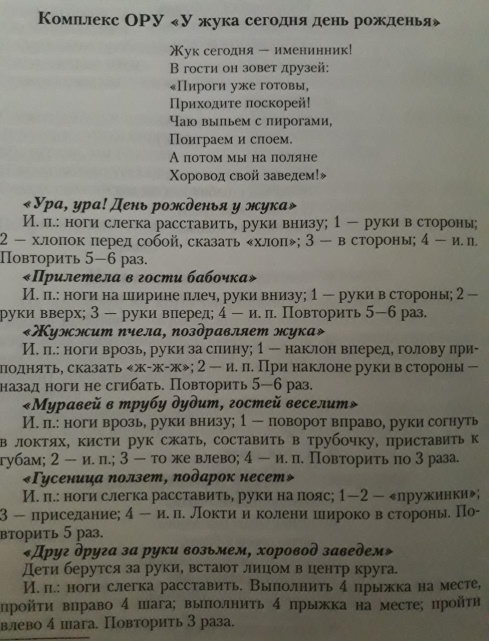 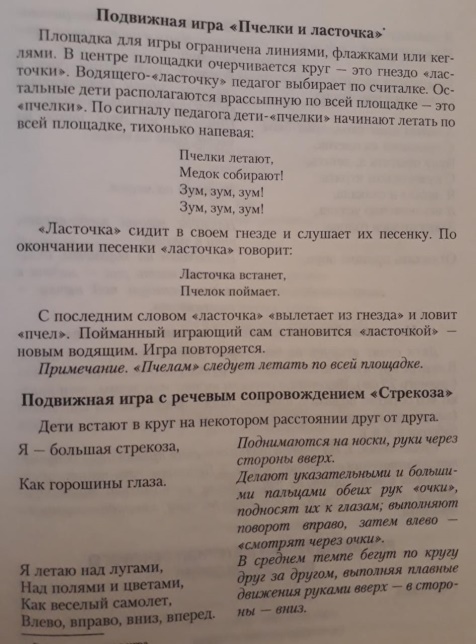 